An die
Deutsch-Chinesische Gesellschaft
für Wirtschaft, Bildung und Kultur e.V.Grillweg 980036 LandshutAUFNAHMEANTRAGIch beantrage die Aufnahme in die Deutsch-Chinesische Gesellschaft für Wirtschaft, Bildung und Kultur e.V. als Ordentliches Mitglied	  Firmenmitgliedschaft	 Fördermitglied (ohne Stimmrecht)Angaben zur Person oder Unternehmen:Angaben zu öffentlichen Tätigkeiten, Mitgliedschaften, politischen Ämtern und Mandaten:Mitgliedsbeitrag: Freiwilliger Beitrag in Höhe von      Euro jährlich oder Satzungsgemäßer Mindestbeitrag jährlich € 12,- für ordentliche Mitglieder oder Satzungsgemäßer Mindestbeitrag jährlich € 300,- für Firmenmitgliedschaft oder
 Satzungsgemäßer Mindestbeitrag jährlich € 1.000,- für Fördermitglieder ohne StimmrechtDatenschutz:Ihre Daten werden ausschließlich für den Vereinszweck gespeichert und verwendet, es sei denn, sie erteilen Einwilligung zur weitergehenden Verwendung (siehe unten). Die Verwendung Ihrer freiwilligen Angaben und einer Einwilligung zur weitergehenden Verwendung (siehe unten), können Sie jederzeit mit Wirkung für die Zukunft gegenüber der Deutsche-Chinesische Gesellschaft für Wirtschaft, Bildung und Kultur e.V. unter den genannten Kontaktdaten widerrufen. 	Ja, ich möchte Informationen per E-Mail an die o. g. E-Mail-Adresse durch die
Deutsche-Chinesische Gesellschaft für Wirtschaft, Bildung und Kultur e.V. erhalten. 	Ja, ich stimme der Weitergabe meiner E-Mail Adresse an Partner der Deutsche-Chinesische Gesellschaft für Wirtschaft, Bildung und Kultur e.V., um auch dessen Informationen und Einladungen zu erhalten. Eine Nutzung für rein werbliche Zwecke ist ausgeschlossen. 	Ja, ich stimme der Aufnahme meiner Kontaktdaten in das öffentliche / vereinsöffentliche 
(nicht Zutreffendes ggf. bitte streichen) Mitgliederregister zu.Ort, Datum					Unterschrift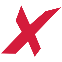 _________________________			______________________________________SEPA-Lastschriftmandat:Ich ermächtige die Deutsche-Chinesische Gesellschaft für Wirtschaft, Bildung und Kultur e.V. Zahlungen von meinem Konto mittels Lastschrift einzuziehen. Zugleich weise ich mein Kreditinstitut an, die von der Deutsche-Chinesische Gesellschaft für Wirtschaft, Bildung und Kultur e.V., auf mein Konto gezogenen Lastschriften einzulösen.Hinweis: Ich kann innerhalb von acht Wochen, beginnend mit dem Belastungsdatum, die Erstattung des belasteten Betrages verlangen. Es gelten dabei die mit meinem Kreditinstitut vereinbarten Bedingungen.Ort, Datum					Unterschrift Kontoinhaber_________________________			______________________________________Name:Vorname:Firma:Funktion:Straße / Nr.:PLZ / Ort:Beruf / Branche:Geburtsdatum:Tel. privat:+49      Tel. Büro:+49      Tel. mobil:+49      E-Mail:KontoinhaberStraße / Nr.PLZ / Ort:Name Kreditinstitut:IBAN:DE      BIC: